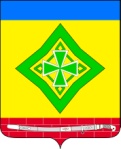 АДМИНИСТРАЦИЯ ЛАДОЖСКОГО СЕЛЬСКОГО ПОСЕЛЕНИЯ  УСТЬ-ЛАБИНСКОГО РАЙОНАП О С Т А Н О В Л Е Н И Еот 22.02.2019 г.       			                                                                  № 49станица ЛадожскаяОб утверждении плана и списка членов Совета молодёжи при главе Ладожского сельского поселения Усть-Лабинского районаВ целях повышения правовой и политической культуры молодежи, подготовки и приобщения социально-активных молодых людей к управленческой деятельности, для привлечения молодых граждан к непосредственному участию в общественной жизни Ладожского сельского поселении я, руководствуясь Законом Краснодарского края от 04 марта 1998 года № 123 КЗ «О государственной молодёжной политике в Краснодарском крае», Федеральным Законом № 131 от 06 октября 2003 года «Об общих принципах организации местного самоуправления в Российской Федерации» и Уставом Ладожского сельского поселения, постановляю:Утвердить план работы Совета молодёжи при главе Ладожского сельского поселения Усть-Лабинского района на 2019 год (приложение № 1).Утвердить список членов Совета молодёжи при главе Ладожского сельского поселения Усть-Лабинского района (приложение № 2). Контроль  за выполнением  настоящего постановления  возложить на главу Ладожского сельского поселения Усть-Лабинского района Т.М. Марчук. Постановление вступает в силу со дня его подписания. Глава Ладожского сельского поселенияУсть-Лабинского района                                                                   Т.М. Марчук Приложение № 1 к постановлению администрацииЛадожского сельского поселения Усть-Лабинского района от 22.02.2019 г. 49Утверждаюглава Ладожского сельского поселенияУсть-Лабинского района ________ Т.М. Марчук «____» ____________ 2019 г.План работы Совета Молодёжи при главе администрации Ладожского сельского поселения Усть-Лабинского района на 2019 годПриложение № 2 к постановлению администрацииЛадожского сельского поселения Усть-Лабинского района от 22.02.2019 г. 49Утверждаюглава Ладожского сельского поселенияУсть-Лабинского района ________ Т.М. Марчук «____» ____________ 2019 г.Список членов Совета молодёжи при главе Ладожского сельского поселенияСпециалист по работе с молодёжью 			                А.А. Стыцинина 2ЛИСТ СОГЛАСОВАНИЯпроекта постановления  администрации Ладожского сельского поселенияУсть-Лабинского района «Об утверждении плана и списка членов Совета молодёжи при главе Ладожского сельского поселения Усть-Лабинского района»Проект внесён и составлен:Главный специалист общего отделаадминистрации Ладожского сельского поселенияУсть-Лабинского района                                                              Е.Н. ТунгатоваПроект согласован: Главный специалист юридического сектораадминистрации Ладожского сельского поселения Усть-Лабинского района                                                                    А.В. Таранова3ЗАЯВКА К ПОСТАНОВЛЕНИЮНаименование вопроса: об утверждении плана и списка членов Совета молодёжи при главе Ладожского сельского поселения Усть-Лабинского районаПроект внесён: общим отделом администрации Ладожского сельского поселенияРаспоряжение разослать:Администрация Ладожского с\поселения                                                   - 1 экз.МБУК «КДЦ «Ладожский»								- 1 экз.МБОУ СОШ № 19									- 1 экз.МБОУ СОШ № 20									- 1 экз.МБОУ СОШ № 25									- 1 экз. Главный специалист общего отделаЛадожского сельского поселенияУсть-Лабинского района                                                                   Е.Н. Тунгатова№МероприятияСрок исполненияОтветственный 1. Вопросы для рассмотрения на заседаниях Молодёжного совета1. Вопросы для рассмотрения на заседаниях Молодёжного совета1. Вопросы для рассмотрения на заседаниях Молодёжного совета1. Вопросы для рассмотрения на заседаниях Молодёжного совета1.1.О плане работы молодежного Совета на 2019 год.	I кварталПредседатель молодежного Совета1.2.Утверждение плана работы Молодёжного совета на 2019 год.	I квартал1.3.Об организации работы с ветеранами Великой Отечественной войны II кварталПредседатель молодежного Совета1.4.Об организации занятости молодежи в поселении.II квартал1.5.Об организации малозатратных форм отдыха молодежи в летний период.III кварталПредседатель молодежного Совета1.6.Организация и участие в молодежных акциях "За здоровый образ жизни".III кварталПредседатель молодежного Совета1.7.Организация и участие мероприятий к году экологииIV  кварталПредседатель молодежного Совета1.8.Предложения в план мероприятий программы на 2019 год.	IV  кварталПредседатель молодежного Совета1.9.Оценка проделанной работы молодежного Совета в 2019 году.	IV  кварталПредседатель молодежного Совета2. Организационные мероприятия2. Организационные мероприятия2. Организационные мероприятия2. Организационные мероприятия2.1.«Теперь ты в армии!»Военно-спортивная эстафета ФевральМолодёжный совет2.2.Месячник мероприятий в рамках Дня молодого избирателяФевраль Молодёжный совет2.3.«Дыши полной грудью» -Молодёжная акцияМартМолодёжный совет2.4.Акция «Молодежь в  родной станице» (благоустройство территории сельского поселения)Апрель - октябрьЧлены молодёжного совета, волонтёры2.5.Акция «Быть здоровым – это модно!» (проведение мероприятий по профилактике алкоголизма, табакокурения, наркомании в молодежной среде)Март-октябрьМолодёжный совет и общественность2.6.Выборы лидеров школьного самоуправленияОктябрьУченики школы2.7.Мероприятие, посвящённое Дню народного единстваНоябрьМолодёжный совет2.8.«Молодёжь и закон»  проведение мероприятий ко Дню Конституции РФДекабрьМолодёжный совет, актив школы№ п/пФИОДата рожденияУчастие в общественных объединенияхВысшие руководящие органы Молодёжного СоветаВысшие руководящие органы Молодёжного СоветаВысшие руководящие органы Молодёжного СоветаВысшие руководящие органы Молодёжного СоветаМарчук Татьяна МихайловнаГлава Ладожского сельского поселения Усть-Лабинского районаГлава Ладожского сельского поселения Усть-Лабинского районаОстровский Владимир Александрович Председатель депутатов Ладожского сельского поселения Председатель депутатов Ладожского сельского поселения Дурнева Ирина БорисовнаДиректор МБУК «КДЦ «Ладожский»Директор МБУК «КДЦ «Ладожский»Петракова Анна ВасильевнаДепутат Ладожского сельского поселенияДепутат Ладожского сельского поселенияЧигирёв Александр ВладимировичДиректор спортивного центраДиректор спортивного центраПредседатель Молодёжного СоветаПредседатель Молодёжного СоветаПредседатель Молодёжного СоветаПредседатель Молодёжного СоветаСтыцинина Анастасия Александровна18.11.1991КДЦ «Ладожский»Заместители председателя Молодёжного СоветаЗаместители председателя Молодёжного СоветаЗаместители председателя Молодёжного СоветаЗаместители председателя Молодёжного СоветаИванкин Илья Александрович22.12.2002Президент МБОУ СОШ № 19 имени В.П. Стрельникова Кононова Екатерина Алексеевна 08.04.2002Ученическое самоуправление МБОУ СОШ № 19 имени В.П. СтрельниковаСекретарь молодёжного СоветаСекретарь молодёжного СоветаСекретарь молодёжного СоветаСекретарь молодёжного СоветаЧечура Валерия Валерьевна23.06.1995Режиссер МБУК «КДЦ «Ладожский»Список членов Совета молодёжиСписок членов Совета молодёжиСписок членов Совета молодёжиСписок членов Совета молодёжиДавыдов Максим Алексеевич25.04.2002Ученическое самоуправление МБОУ СОШ № 20Елесина Виктория Вячеславовна08.10.2001Ученическое самоуправление МБОУ СОШ № 19 имени В.П. Стрельникова Собратинова Ангелина Александровна14.11.2002Ученическое самоуправление МБОУ СОШ № 20Зинченко Анна Александровна27.08.2002Ученическое самоуправление МБОУ СОШ № 20Балашова Александра Дмитриевна19.07.2001Ученическое самоуправление МБОУ СОШ № 19 имени В.П. СтрельниковаАбраменкова Анастасия Алексеевна15.03.2001Ученическое самоуправление МБОУ СОШ № 19 имени В.П. СтрельниковаМалюга Анастасия Сергеевна11.02.2001Ученическое самоуправление МБОУ СОШ № 19 имени В.П. СтрельниковаЧалян Ангелина Артуровна06.09.2002Ученическое самоуправление МБОУ СОШ № 20Задунайский Вадим Алексеевич 09.02.2003Ученическое самоуправление МБОУ СОШ № 19 имени В.П. СтрельниковаМамедов Самир Эльманович 04.09.2002Ученическое самоуправление МБОУ СОШ № 19 имени В.П. СтрельниковаМарчук Елизавета Витальевна 10.05.2003Ученическое самоуправлениеМБОУ СОШ № 19 имени В.П. СтрельниковаСысоева Кристина Денисовна19.09.2000Ученическое самоуправление МБОУ СОШ № 25Владимиров Сергей Анатольевич29.11.2002Ученическое самоуправление МБОУ СОШ № 20Червонящий Иван Александрович29.08.2002Ученическое самоуправление МБОУ СОШ № 19 имени В.П. СтрельниковаБурдин Иван Евгеньевич11.11.2002Ученическое самоуправление МБОУ СОШ № 19 имени В.П. СтрельниковаСтешенко Ангелина Сергеевна17.12.2003Ученическое самоуправление МБОУ СОШ № 19 имени В.П. СтрельниковаПавлова Елена Сергеевна 11.11.2002Ученическое самоуправление МБОУ СОШ № 20Лазаренко Юлию Денисовна23.12.2002Ученическое самоуправление МБОУ СОШ № 25Бородинова Александра Витальевна 19.02.2003Ученическое самоуправление МБОУ СОШ № 25Чудинович Александр Сергеевич 01.10.2003Ученическое самоуправление МБОУ СОШ № 25Яковлева Светлана Владимировна05.03.2004Ученическое самоуправление МБОУ СОШ № 25